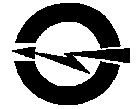 АКЦИОНЕРНОЕ ОБЩЕСТВО«ВОЛГОГРАДОБЛЭЛЕКТРО»(АО ВОЭ). Волгоград,  ул. Шопена, д. 13. Тел.: 48-14-21, факс: 48-14-22, электронная почта: voe@voel.ru № р/с 40702810111020101044 Волгоградское ОСБ №8621  АО Сбербанк, к/с 30101810100000000647, БИК 041806647, ИНН/КПП 3443029580/344301001, ОГРН 1023402971272ИЗВЕЩЕНИЕ о проведении конкурса в электронной форме по выбору поставщика/подрядчика на право заключения договора  выполнения работ («Реконструкция КВЛ-6кВ Л-27 ПС Жирновская от ТП-39 до ТП-34 с заменой на КЛ-6кВ расположенной в Волгоградской области, Жирновский район г. Жирновск( ориентировочная протяженность 0,867км в том числе прокол 0,03км), J_05_912 », «Реконструкция ВЛ-10 кВ  лин. 11 РП-1 (ориентировочной протяженностью 1,65км.) расположенной в Волгоградской области, г. Котово, J_02_639»)  для нужд АО «Волгоградоблэлектро» (закупка проводится среди субъектов малого и среднего предпринимательства)№ п/пНаименование п/пСодержаниеСпособ закупкиКонкурс в электронной формеЗаказчикАО «Волгоградоблэлектро»Место нахождения: . Волгоград, ул. Шопена, д. 13Почтовый адрес: . Волгоград, ул. Шопена, д. 13Адрес электронной почты: voe223fz@voel.ruКонтактные лицаПо вопросам организационного характера:Буянов Георгий Дмитриевич, Балашова Нина АнатольевнаТел.: (8442) 56-20-88 (доб.1132,1133), адрес электронной почты: voe223fz@voel.ruПо вопросам требуемых характеристик товаров, работ, услуг (качество, количество и др.):Никитина Юлия Дмитриевна.(8442) 56-20-88 доб. 1062Проведение процедуры конкурса:Конкурс на право заключения договора выполнения работ («Реконструкция КВЛ-6кВ Л-27 ПС Жирновская от ТП-39 до ТП-34 с заменой на КЛ-6кВ расположенной в Волгоградской области, Жирновский район г. Жирновск( ориентировочная протяженность 0,867км в том числе прокол 0,03км), J_05_912 », «Реконструкция ВЛ-10 кВ  лин. 11 РП-1 (ориентировочной протяженностью 1,65км.) расположенной в Волгоградской области, г. Котово, J_02_639») для нужд АО «Волгоградоблэлектро» проводится в электронной форме, весь документооборот (подача заявки, изменения извещения и документации, разъяснения документации, подписание договора и т.д.) осуществляется в электронной форме: все документы и сведения подписываются электронной цифровой подписью уполномоченных со стороны заказчика, участников закупки лиц (за исключением случаев, когда в соответствии с законодательством Российской Федерации требуется иное оформление каких-либо документов). Процедура  конкурса осуществляется на электронной площадке. Порядок проведения закупки определяется регламентом электронной площадки, на которой проводится конкурс.Адрес электронной торговой площадки в сети Интернет https://etp.gpb.ru/  Нормативные документы, регламентирующие проведение закупочной процедурыФедеральный закон от 18 июля . № 223-ФЗ «О закупках товаров, работ, услуг отдельными видами юридических лиц», Положение о порядке проведения регламентированных закупок товаров, работ,  услуг для нужд акционерного общества «Волгоградоблэлектро», утвержденное протоколом совета директоров №6 от 30.09.2022г.  Предмет закупочной процедуры Лот №1: Право заключения договора выполнения работ («Реконструкция КВЛ-6кВ Л-27 ПС Жирновская от ТП-39 до ТП-34 с заменой на КЛ-6кВ расположенной в Волгоградской области, Жирновский район г. Жирновск( ориентировочная протяженность 0,867км в том числе прокол 0,03км), J_05_912 », «Реконструкция ВЛ-10 кВ  лин. 11 РП-1 (ориентировочной протяженностью 1,65км.) расположенной в Волгоградской области, г. Котово, J_02_639») для нужд АО «Волгоградоблэлектро»Сведения об объеме поставляемых товаров, требованиях, установленные Заказчиком к качеству, техническим характеристикам товара, сопроводительным документам, требования к его безопасности,  и иные требования, указаны подробно в «Техническом задании» Том №2 документации открытого конкурса.Сроки и место поставки товаров, выполнения работ, оказания услуг и другие условияЛот №1: «Реконструкция КВЛ-6кВ Л-27 ПС Жирновская от ТП-39 до ТП-34 с заменой на КЛ-6кВ расположенной в Волгоградской области, Жирновский район г. Жирновск( ориентировочная протяженность 0,867км в том числе прокол 0,03км), J_05_912 », «Реконструкция ВЛ-10 кВ  лин. 11 РП-1 (ориентировочной протяженностью 1,65км.) расположенной в Волгоградской области, г. Котово, J_02_639».Местонахождение объекта: г. Жирновск и г. Котово Волгоградской области.Краткое описание технологического процесса:	Передача электрической энергии напряжением 10/0,4 кВ.Сроки выполнения работ:	90 календарных дней с даты заключения договора.Порядок сдачи выполненной работы:	В порядке требований ПТЭЭП, ПУЭ, СНиП и СП с предоставлением соответствующей технической документации. Предоставить паспорта и сертификаты на оборудование и материалы.Предоставить исполнительную монтажную схему.Особые условия:	1.Перерывы в электроснабжении должны быть минимальными.2.Перед началом производства работ произвести согласования со всеми заинтересованными лицами.Наличие допуска к выполнению работ, влияющих на безопасность объектов капитального строительства в соответствии с постановлением правительства:- К производству работ допускаются подрядчики, обладающие всеми допусками и лицензиями, необходимыми для выполнения всего объема работ на (допуск к выполнению работ по строительству, свидетельство о регистрации электротехнической лаборатории).- Подрядчик должен предоставить Заказчику выписку из Реестра членов СРО, с указанием уровня ответственности.Требования к квалификации и количеству персонала:	1. Наличие у персонала выполняющего работы, удостоверений о проверке знаний правил работы в электроустановках, в соответствии с Правилами по охране труда при эксплуатации электроустановок, утвержденные приказом Минтруда России от 15 декабря 2020 г. N 903н2. Наличие протоколов аттестации по области аттестации Г.3.2, на руководителей и специалистов организации, ответственных за организацию и непосредственное  выполнению работ, в соответствии с требованиями Административного регламента Федеральной службы по экологическому, технологическому и атомному надзору предоставления государственной услуги по организации проведения аттестации по вопросам промышленной безопасности, вопросам безопасности гидротехнических сооружений, безопасности в сфере электроэнергетики, утвержденный приказом Федеральной службы по экологическому, технологическому и атомному надзору от 26 ноября 2020 г. N 4593. Наличие необходимого количества персонала, соответствующей квалификации.Требования к опыту работы подрядчика:	- Наличие опыта выполнения работ на объектах электросетевой и электрогенерирующей отраслях.Требования к транспортному обеспечению:	- Обязательно наличие на праве собственности (или ином праве) передвижной электролаборатории с комплектом приборов для диагностирования и испытания электрооборудования до 35 кВ включительно.- Обязательно наличие на праве собственности (или ином праве) строительной техники, необходимой для выполнения работ.Требования к качеству оборудования и материалов:	- Все оборудование и материалы должны быть сертифицированы. Гарантия на оборудование -согласно гарантии завода-изготовителя. На все работы должны прилагаться протоколы испытаний.- Предоставить Свидетельства – подтверждения от заводов-изготовителей оборудования на поставку и проведение шеф-монтажных работ поставляемого оборудования с сохранением гарантийных обязательств.- Заводы-изготовители оборудования и материалов:Провод самонесущий: СИП-2,-3 (производства Иркутсккабель, Москабель,  и аналоги);-Арматура под СИП: производство «Ensto», «Niled», и аналоги;Стойки Ж/б: производство «ЖБИ-6», и аналоги-КТП- производство «Кубаньэлектрощит», и аналоги, цветовая схема-серая с зелеными дверями-ТМГ- производство «Минский электротехнический завод имени Козлова», и аналоги- Телемеханика-производство «АО Югсистема плюс»-КРН, КСО, ЩО- ЗАО «Электрощит», ООО «ПКФ Электрощит», , ООО «Таврида Электрик ЮСК»Заказчик имеет право передать Подрядчику для исполнения обязательств собственный давальческий материал.Требования к качеству работ:	- Работы должны быть выполнены в строгом соответствии с проектной документацией. - Качество выполненных работ должно соответствовать требованиям СНиП, ПУЭ СП31-110-2003 (А5-92-09), ГОСТ 16442-80 и другим нормам действующим на момент ввода объекта в эксплуатацию.Гарантийный срок на выполнение работы не менее 60 месяцев со дня подписания актов выполненных работ.Требования по безопасности:	Работы должны выполняться в соответствии с требованиями правил охраны труда, техники безопасности, пожарной безопасности, при наличии наряда допуска. При выполнении сварочных работ – наличие талона пожарной безопасности.Требования к документации при приемке работ:	При окончательной приемке выполненных работ должны быть предъявлены следующие документы:- Документы (паспорта, сертификаты соответствия, качества, пожарной безопасности и санитарно-эпидемиологические заключения) на материалы, подтверждающие соответствие товаров, применяемых при производстве работ, требованиям, установленным в соответствии с законодательством РФ, в случае если в соответствии с законодательством РФ установлены требования к таким товарам;- акты о приемке выполненных работ по формам КС-2, КС-3;-Приемо-сдаточная документация: исполнительная трасса кабельной линии, акт на скрытые работы по прокладке кабельной линии, кабельный журнал (журнал разделки кабельных муфт), паспорт кабельной линии и т.д. в соответствии с требованиями нормативно-правовых актов, технических регламентов, паспортов изготовителей;Работы по приемо-сдаточным испытаниям и измерениям проводятся силами Заказчика.Требования к сметной документации:- Сметную документацию предоставлять в ТЕР-2001 (ред.2014 г) Волгоградской области до момента исключения ТЕР из федерального реестра сметных нормативов (ФРСН). С момента исключения ТЕР-2001 (ред.2014г.) из ФРСН, сметную документацию необходимо выполнять в ФЕР-2020;- Нормативы накладных расходов и сметной прибыли по видам работ принимать в соответствии с новыми методиками (№ 812/пр, №774/пр).- Стоимость материалов, изделий и конструкций определять на основании действующего сборника ТССЦ-2001 Волгоградской области до момента исключения его из ФРСН. С момента исключения ТССЦ-2001 из ФРСН, стоимость материалов, изделий и конструкций определять на основании ФССЦ-2001.- При отсутствии информации о сметных ценах в базисном уровне на отдельные материалы, изделия, конструкции и оборудование, сметную цену формировать по наиболее экономичному варианту, определенному на основании сбора информации о текущих ценах. Информацию необходимо предоставить в виде конъюнктурного анализа (в соответствии с формой, приведенной в Приложении № 1 к Методике № 421/пр), с приложениями утвержденных прайс-листов или коммерческих предложений не менее 3-х организаций.- При наличии материального ресурса в ТССЦ-2001 (ФССЦ-2001) определение его стоимости в локальных сметах по результатам конъюнктурного анализа не допускается.- Перевод в текущие цены осуществлять при помощи индексов по видам работ к ТЕР (ФЕР) для Волгоградской области, выпускаемых ежеквартально Минстроем РФ.Иные требования:	Работы должны быть выполнены собственными силами подрядной организации.Подрядная организация,  выразившая  намерение принимать участие в заключении договоров подряда на выполнение инженерных изысканий, подготовку проектной документации с использованием конкурентных способов заключения договоров,  должна иметь взнос в компенсационный фонд обеспечения договорных обязательств на одного члена саморегулируемой организации в области инженерных изысканий или саморегулируемой организации в области архитектурно-строительного проектирования, соответствующий предельной максимальной цене договора.Требования к безопасности, качеству, техническим характеристикам, функциональным характеристикам работ:	- В соответствии с Федеральным законом от 30 декабря 2009 г. N 384-ФЗ "Технический регламент о безопасности зданий и сооружений".СП 48.13330.2019 "СНиП 12-01-2004 Организация строительства"СНиП 3.05.06-85 "Электротехнические устройства"ГОСТ Р 51872-2019 "Документация исполнительная геодезическая. Правила выполнения".СП 28.13330.2012 "СНиП 2.03.11-85 "Защита строительных конструкций от коррозии"Срок поставки товара, выполнения работ, оказания услуг предлагается участником в соответствии с критериями, установленными в документации.Начальная (максимальная) цена договора (цена лота)Лот № 1: Начальная (максимальная) цена договора: 20 821 013 (двадцать миллионов восемьсот двадцать одна тысяча тринадцать) рублей 49 копеек, с учетом НДС 20%. Начальная (максимальная) цена договора без НДС: 17 350 844 (семнадцать миллионов триста пятьдесят тысяч восемьсот сорок четыре) рубля 57 копеек. В случае, если участник закупки не является плательщиком НДС, то цена, предложенная таким участником, не должна превышать установленную начальную (максимальную) цену без НДС. При этом на стадии оценки и сопоставления заявок для целей сравнения ценовые предложения других участников также будут учитываться без НДС.Обоснование начальной (максимальной) цены договора указано подробно в «Техническом задании» Том № 2 документации открытого конкурса.Порядок определения цены договора (цены лота)Цена договора определена с использованием проектно – сметного метода, с учётом стоимости услуг и расходов поставщика/подрядчика на перевозку, страхование, уплату таможенных пошлин, налогов и других обязательных платежей, с учётом оплаты за  НДС.Порядок определения начальной (максимальной) цены договора указан подробно в «Техническом задании» Том № 2 документации открытого конкурса.Порядок и сроки оплаты товаров, работ, услугПорядок и срок оплаты товаров, работ, услуг, предлагаются участником закупки, в соответствии с критериями указанными в документации: с предварительным авансовым платежом, либо с отсрочкой оплаты по окончании поставки товара (максимальный размер предварительного авансового платежа не должен превышать 30% от цены договора).Размер и валюта обеспечения заявки. Лот № 1: обеспечение заявки составляет 416 420,27 рублей (2 %) от начальной (максимальной) цены договора, указанной в настоящем извещении. Примечание: Если начальная максимальная цена договора не превышает 5 000 000 (пять миллионов) рублей, обеспечение заявки на участие в закупке не устанавливается, если начальная (максимальная) цена договора превышает 5 000 000 (пять миллионов) рублей внесение обеспечения заявки осуществляется участником закупки следующим образом: Обеспечение может предоставляться участником закупки по его выбору путем внесения денежных средств на спецсчет или предоставлением независимой гарантии.Независимая гарантия, предоставляемая в качестве обеспечения заявки на участие в закупке, составленная по типовой форме согласно приложению № 1 к Постановлению Правительства РФ от 09.08.2022 N 1397 и требований установленных законодательством, или ее копия, если в качестве обеспечения заявки на участие в конкурентной закупке с участием субъектов малого и среднего предпринимательства участником такой закупки предоставляется независимая гарантия;При осуществлении конкурентной закупки с участием субъектов малого и среднего предпринимательства денежные средства, предназначенные для обеспечения заявки на участие в такой закупке, вносятся участником такой закупки на специальный счет, открытый им в банке, включенном в перечень, определенный Правительством Российской Федерации в соответствии с Федеральным законом от 5 апреля 2013 года N 44-ФЗ "О контрактной системе в сфере закупок товаров, работ, услуг для обеспечения государственных и муниципальных нужд" (далее - специальный банковский счет).В случаях, предусмотренных частью 26 статьи 3.2 настоящего Федерального закона, денежные средства, внесенные на специальный банковский счет в качестве обеспечения заявки на участие в конкурентной закупке с участием субъектов малого и среднего предпринимательства, перечисляются банком на счет заказчика, указанный в извещении об осуществлении конкурентной закупки с участием субъектов малого и среднего предпринимательства, в документации о такой закупке, или заказчиком предъявляется требование об уплате денежной суммы по независимой гарантии, предоставленной в качестве обеспечения заявки на участие в конкурентной закупке с участием субъектов малого и среднего предпринимательства.Размер и валюта обеспечения  договора. Реквизиты для перечисления обеспечения:Лот № 1: Обеспечение исполнения договора в размере аванса, но не менее 5% от начальной (максимальной) цены договора, указанной в настоящем извещении.Обеспечение исполнения договора предоставляется на усмотрение участника одним из следующих способов: а) предоставлением независимой гарантии исполнения договора осуществляется в том же порядке, как и обеспечение заявки. б) внесением денежных средств на счет заказчика;Примечание: В платежном поручении необходимо указать название и номер закупки, по которой производится обеспечение. Обеспечение осуществляется по нижеуказанным реквизитам по выбору участника закупки.Банк Южный Ф-Л ПАО "ПРОМСВЯЗЬБАНК" г. ВолгоградРасчётный счет 40702810601000001087БИК банка 041806715Корреспондентский счет 30101810100000000715Банк Южный Ф-Л ПАО "ПРОМСВЯЗЬБАНК" г. ВолгоградРасчётный счет 40702810101000067398БИК банка 041806715Корреспондентский счет 30101810100000000715Банк ВОЛГОГРАДСКОЕ ОТДЕЛЕНИЕ №8621 ПАО СБЕРБАНК г. ВолгоградРасчётный счет 40702810111020101044БИК банка 041806647Корреспондентский счет 30101810100000000647Банк БАНК ГПБ (АО) г. МоскваРасчётный счет 40702810900000042884БИК банка 044525823Корреспондентский счет 30101810200000000823Срок место порядок предоставления документации о закупке.Документация и извещение в форме электронного документа, размещена на сайте Заказчика www.voel.ru, в единой информационной системе www.zakupki.gov.ru и сайте электронной торговой площадки https://etp.gpb.ru/  и доступна для ознакомления бесплатно.Срок предоставления документации с момента размещения закупочной процедуры в единой информационной системе, по дату окончания подачи заявок на участие в закупочной процедуре.Место подачи заявокЭлектронная торговая площадка https://etp.gpb.ru/  Дата и время подачи заявок на участие в закупке Порядок подачи заявокЗаявки подаются момента размещения извещения о закупке на сайте электронной торговой площадки https://etp.gpb.ru/  и в единой информационной системе по 10 час. 00  мин. (время московское) «14» мая 2024 года.Заявка должна состоять из двух частей и ценового предложения. Требования к содержанию и оформлению каждой части заявки, а также порядку подачи ценового предложения, приведены в Документации о закупке.Дата и время рассмотрения первых частей заявок. Место рассмотрения первых частей заявок.10 час. 00  мин. (время московское) «14» мая 2024 года.Электронная торговая площадка https://etp.gpb.ru/  Дата и время рассмотрения вторых частей заявок. Место рассмотрения первых частей заявок.11 час. 00  мин. (время московское) «15» мая 2024 года.Электронная торговая площадка https://etp.gpb.ru/  Дата и время подведения итогов закупки12 час. 00  мин. (время московское) «05» июня 2024 года.Электронная торговая площадка https://etp.gpb.ru/  Срок предоставления участникам закупки разъяснений положений документации С момента размещения извещения о закупке на сайте электронной торговой площадки https://etp.gpb.ru/  и в единой информационной системе по 10 час. 00  мин. (время московское) «14» мая 2024 года.ПереторжкаВ случае если протоколом рассмотрения заявок зафиксировано решение о проведении переторжки такая переторжка объявляется не позднее дня следующего за днем публикации данного протокола. Минимальный срок подачи заявок на переторжку участниками должен составлять 24 часа. При переторжке участник закупки имеет право предложить кроме изменения цены договора и иные условия исполнения договора являющимися критериями оценки заявок участников. Особенности участия в закупке субъектов малого и среднего предпринимательстваУчастниками данной закупки могут быть только субъекты малого и среднего предпринимательства.ПреференцииУстановлены постановлением Правительства РФ от 16 сентября 2016 г. № 925 "О приоритете товаров российского происхождения, работ, услуг, выполняемых, оказываемых российскими лицами, по отношению к товарам, происходящим из иностранного государства, работам, услугам, выполняемым, оказываемым иностранными лицами".